личная подпись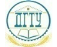 МИНИСТЕРСТВО НАУКИ И ВЫСШЕГО ОБРАЗОВАНИЯ РОССИЙСКОЙ ФЕДЕРАЦИИМИНИСТЕРСТВО НАУКИ И ВЫСШЕГО ОБРАЗОВАНИЯ РОССИЙСКОЙ ФЕДЕРАЦИИМИНИСТЕРСТВО НАУКИ И ВЫСШЕГО ОБРАЗОВАНИЯ РОССИЙСКОЙ ФЕДЕРАЦИИМИНИСТЕРСТВО НАУКИ И ВЫСШЕГО ОБРАЗОВАНИЯ РОССИЙСКОЙ ФЕДЕРАЦИИМИНИСТЕРСТВО НАУКИ И ВЫСШЕГО ОБРАЗОВАНИЯ РОССИЙСКОЙ ФЕДЕРАЦИИМИНИСТЕРСТВО НАУКИ И ВЫСШЕГО ОБРАЗОВАНИЯ РОССИЙСКОЙ ФЕДЕРАЦИИМИНИСТЕРСТВО НАУКИ И ВЫСШЕГО ОБРАЗОВАНИЯ РОССИЙСКОЙ ФЕДЕРАЦИИМИНИСТЕРСТВО НАУКИ И ВЫСШЕГО ОБРАЗОВАНИЯ РОССИЙСКОЙ ФЕДЕРАЦИИМИНИСТЕРСТВО НАУКИ И ВЫСШЕГО ОБРАЗОВАНИЯ РОССИЙСКОЙ ФЕДЕРАЦИИМИНИСТЕРСТВО НАУКИ И ВЫСШЕГО ОБРАЗОВАНИЯ РОССИЙСКОЙ ФЕДЕРАЦИИМИНИСТЕРСТВО НАУКИ И ВЫСШЕГО ОБРАЗОВАНИЯ РОССИЙСКОЙ ФЕДЕРАЦИИМИНИСТЕРСТВО НАУКИ И ВЫСШЕГО ОБРАЗОВАНИЯ РОССИЙСКОЙ ФЕДЕРАЦИИМИНИСТЕРСТВО НАУКИ И ВЫСШЕГО ОБРАЗОВАНИЯ РОССИЙСКОЙ ФЕДЕРАЦИИМИНИСТЕРСТВО НАУКИ И ВЫСШЕГО ОБРАЗОВАНИЯ РОССИЙСКОЙ ФЕДЕРАЦИИМИНИСТЕРСТВО НАУКИ И ВЫСШЕГО ОБРАЗОВАНИЯ РОССИЙСКОЙ ФЕДЕРАЦИИМИНИСТЕРСТВО НАУКИ И ВЫСШЕГО ОБРАЗОВАНИЯ РОССИЙСКОЙ ФЕДЕРАЦИИМИНИСТЕРСТВО НАУКИ И ВЫСШЕГО ОБРАЗОВАНИЯ РОССИЙСКОЙ ФЕДЕРАЦИИМИНИСТЕРСТВО НАУКИ И ВЫСШЕГО ОБРАЗОВАНИЯ РОССИЙСКОЙ ФЕДЕРАЦИИМИНИСТЕРСТВО НАУКИ И ВЫСШЕГО ОБРАЗОВАНИЯ РОССИЙСКОЙ ФЕДЕРАЦИИФЕДЕРАЛЬНОЕ ГОСУДАРСТВЕННОЕ БЮДЖЕТНОЕ ОБРАЗОВАТЕЛЬНОЕ УЧРЕЖДЕНИЕ ВЫСШЕГО ОБРАЗОВАНИЯ«ДОНСКОЙ ГОСУДАРСТВЕННЫЙ ТЕХНИЧЕСКИЙ УНИВЕРСИТЕТ»(ДГТУ)ФЕДЕРАЛЬНОЕ ГОСУДАРСТВЕННОЕ БЮДЖЕТНОЕ ОБРАЗОВАТЕЛЬНОЕ УЧРЕЖДЕНИЕ ВЫСШЕГО ОБРАЗОВАНИЯ«ДОНСКОЙ ГОСУДАРСТВЕННЫЙ ТЕХНИЧЕСКИЙ УНИВЕРСИТЕТ»(ДГТУ)ФЕДЕРАЛЬНОЕ ГОСУДАРСТВЕННОЕ БЮДЖЕТНОЕ ОБРАЗОВАТЕЛЬНОЕ УЧРЕЖДЕНИЕ ВЫСШЕГО ОБРАЗОВАНИЯ«ДОНСКОЙ ГОСУДАРСТВЕННЫЙ ТЕХНИЧЕСКИЙ УНИВЕРСИТЕТ»(ДГТУ)ФЕДЕРАЛЬНОЕ ГОСУДАРСТВЕННОЕ БЮДЖЕТНОЕ ОБРАЗОВАТЕЛЬНОЕ УЧРЕЖДЕНИЕ ВЫСШЕГО ОБРАЗОВАНИЯ«ДОНСКОЙ ГОСУДАРСТВЕННЫЙ ТЕХНИЧЕСКИЙ УНИВЕРСИТЕТ»(ДГТУ)ФЕДЕРАЛЬНОЕ ГОСУДАРСТВЕННОЕ БЮДЖЕТНОЕ ОБРАЗОВАТЕЛЬНОЕ УЧРЕЖДЕНИЕ ВЫСШЕГО ОБРАЗОВАНИЯ«ДОНСКОЙ ГОСУДАРСТВЕННЫЙ ТЕХНИЧЕСКИЙ УНИВЕРСИТЕТ»(ДГТУ)ФЕДЕРАЛЬНОЕ ГОСУДАРСТВЕННОЕ БЮДЖЕТНОЕ ОБРАЗОВАТЕЛЬНОЕ УЧРЕЖДЕНИЕ ВЫСШЕГО ОБРАЗОВАНИЯ«ДОНСКОЙ ГОСУДАРСТВЕННЫЙ ТЕХНИЧЕСКИЙ УНИВЕРСИТЕТ»(ДГТУ)ФЕДЕРАЛЬНОЕ ГОСУДАРСТВЕННОЕ БЮДЖЕТНОЕ ОБРАЗОВАТЕЛЬНОЕ УЧРЕЖДЕНИЕ ВЫСШЕГО ОБРАЗОВАНИЯ«ДОНСКОЙ ГОСУДАРСТВЕННЫЙ ТЕХНИЧЕСКИЙ УНИВЕРСИТЕТ»(ДГТУ)ФЕДЕРАЛЬНОЕ ГОСУДАРСТВЕННОЕ БЮДЖЕТНОЕ ОБРАЗОВАТЕЛЬНОЕ УЧРЕЖДЕНИЕ ВЫСШЕГО ОБРАЗОВАНИЯ«ДОНСКОЙ ГОСУДАРСТВЕННЫЙ ТЕХНИЧЕСКИЙ УНИВЕРСИТЕТ»(ДГТУ)ФЕДЕРАЛЬНОЕ ГОСУДАРСТВЕННОЕ БЮДЖЕТНОЕ ОБРАЗОВАТЕЛЬНОЕ УЧРЕЖДЕНИЕ ВЫСШЕГО ОБРАЗОВАНИЯ«ДОНСКОЙ ГОСУДАРСТВЕННЫЙ ТЕХНИЧЕСКИЙ УНИВЕРСИТЕТ»(ДГТУ)ФЕДЕРАЛЬНОЕ ГОСУДАРСТВЕННОЕ БЮДЖЕТНОЕ ОБРАЗОВАТЕЛЬНОЕ УЧРЕЖДЕНИЕ ВЫСШЕГО ОБРАЗОВАНИЯ«ДОНСКОЙ ГОСУДАРСТВЕННЫЙ ТЕХНИЧЕСКИЙ УНИВЕРСИТЕТ»(ДГТУ)ФЕДЕРАЛЬНОЕ ГОСУДАРСТВЕННОЕ БЮДЖЕТНОЕ ОБРАЗОВАТЕЛЬНОЕ УЧРЕЖДЕНИЕ ВЫСШЕГО ОБРАЗОВАНИЯ«ДОНСКОЙ ГОСУДАРСТВЕННЫЙ ТЕХНИЧЕСКИЙ УНИВЕРСИТЕТ»(ДГТУ)ФЕДЕРАЛЬНОЕ ГОСУДАРСТВЕННОЕ БЮДЖЕТНОЕ ОБРАЗОВАТЕЛЬНОЕ УЧРЕЖДЕНИЕ ВЫСШЕГО ОБРАЗОВАНИЯ«ДОНСКОЙ ГОСУДАРСТВЕННЫЙ ТЕХНИЧЕСКИЙ УНИВЕРСИТЕТ»(ДГТУ)ФЕДЕРАЛЬНОЕ ГОСУДАРСТВЕННОЕ БЮДЖЕТНОЕ ОБРАЗОВАТЕЛЬНОЕ УЧРЕЖДЕНИЕ ВЫСШЕГО ОБРАЗОВАНИЯ«ДОНСКОЙ ГОСУДАРСТВЕННЫЙ ТЕХНИЧЕСКИЙ УНИВЕРСИТЕТ»(ДГТУ)ФЕДЕРАЛЬНОЕ ГОСУДАРСТВЕННОЕ БЮДЖЕТНОЕ ОБРАЗОВАТЕЛЬНОЕ УЧРЕЖДЕНИЕ ВЫСШЕГО ОБРАЗОВАНИЯ«ДОНСКОЙ ГОСУДАРСТВЕННЫЙ ТЕХНИЧЕСКИЙ УНИВЕРСИТЕТ»(ДГТУ)ФЕДЕРАЛЬНОЕ ГОСУДАРСТВЕННОЕ БЮДЖЕТНОЕ ОБРАЗОВАТЕЛЬНОЕ УЧРЕЖДЕНИЕ ВЫСШЕГО ОБРАЗОВАНИЯ«ДОНСКОЙ ГОСУДАРСТВЕННЫЙ ТЕХНИЧЕСКИЙ УНИВЕРСИТЕТ»(ДГТУ)ФЕДЕРАЛЬНОЕ ГОСУДАРСТВЕННОЕ БЮДЖЕТНОЕ ОБРАЗОВАТЕЛЬНОЕ УЧРЕЖДЕНИЕ ВЫСШЕГО ОБРАЗОВАНИЯ«ДОНСКОЙ ГОСУДАРСТВЕННЫЙ ТЕХНИЧЕСКИЙ УНИВЕРСИТЕТ»(ДГТУ)ФЕДЕРАЛЬНОЕ ГОСУДАРСТВЕННОЕ БЮДЖЕТНОЕ ОБРАЗОВАТЕЛЬНОЕ УЧРЕЖДЕНИЕ ВЫСШЕГО ОБРАЗОВАНИЯ«ДОНСКОЙ ГОСУДАРСТВЕННЫЙ ТЕХНИЧЕСКИЙ УНИВЕРСИТЕТ»(ДГТУ)ФЕДЕРАЛЬНОЕ ГОСУДАРСТВЕННОЕ БЮДЖЕТНОЕ ОБРАЗОВАТЕЛЬНОЕ УЧРЕЖДЕНИЕ ВЫСШЕГО ОБРАЗОВАНИЯ«ДОНСКОЙ ГОСУДАРСТВЕННЫЙ ТЕХНИЧЕСКИЙ УНИВЕРСИТЕТ»(ДГТУ)ФЕДЕРАЛЬНОЕ ГОСУДАРСТВЕННОЕ БЮДЖЕТНОЕ ОБРАЗОВАТЕЛЬНОЕ УЧРЕЖДЕНИЕ ВЫСШЕГО ОБРАЗОВАНИЯ«ДОНСКОЙ ГОСУДАРСТВЕННЫЙ ТЕХНИЧЕСКИЙ УНИВЕРСИТЕТ»(ДГТУ)УТВЕРЖДАЮУТВЕРЖДАЮУТВЕРЖДАЮУТВЕРЖДАЮУТВЕРЖДАЮДиректор КЭУПДиректор КЭУПДиректор КЭУПДиректор КЭУПДиректор КЭУП______________ В.И. Мигаль______________ В.И. Мигаль______________ В.И. Мигаль______________ В.И. Мигаль______________ В.И. Мигаль______________ В.И. Мигаль______________ В.И. Мигаль______________ В.И. Мигаль______________ В.И. Мигаль______________ В.И. Мигаль______________ В.И. Мигаль______________ В.И. Мигаль______________ В.И. Мигаль______________ В.И. Мигаль______________ В.И. МигальУправление проектамиУправление проектамиУправление проектамиУправление проектамиУправление проектамиУправление проектамиУправление проектамиУправление проектамиУправление проектамиУправление проектамиУправление проектамиУправление проектамиУправление проектамиУправление проектамиУправление проектамиУправление проектамиУправление проектамиУправление проектамиУправление проектамирабочая программа дисциплины (модуля)рабочая программа дисциплины (модуля)рабочая программа дисциплины (модуля)рабочая программа дисциплины (модуля)рабочая программа дисциплины (модуля)рабочая программа дисциплины (модуля)рабочая программа дисциплины (модуля)рабочая программа дисциплины (модуля)рабочая программа дисциплины (модуля)рабочая программа дисциплины (модуля)рабочая программа дисциплины (модуля)рабочая программа дисциплины (модуля)рабочая программа дисциплины (модуля)рабочая программа дисциплины (модуля)рабочая программа дисциплины (модуля)рабочая программа дисциплины (модуля)рабочая программа дисциплины (модуля)рабочая программа дисциплины (модуля)рабочая программа дисциплины (модуля)Закреплена заЗакреплена заКолледж экономики, управления и праваКолледж экономики, управления и праваКолледж экономики, управления и праваКолледж экономики, управления и праваКолледж экономики, управления и праваКолледж экономики, управления и праваКолледж экономики, управления и праваКолледж экономики, управления и праваКолледж экономики, управления и праваКолледж экономики, управления и праваКолледж экономики, управления и праваКолледж экономики, управления и праваКолледж экономики, управления и праваКолледж экономики, управления и праваУчебный планУчебный планУчебный планУчебный план09.02.07-16-2-2022-23 - ИС.plxИнформационные системы и программированиеПрофиль получаемого профессионального образования при реализации программы среднего общего образования: технологический09.02.07-16-2-2022-23 - ИС.plxИнформационные системы и программированиеПрофиль получаемого профессионального образования при реализации программы среднего общего образования: технологический09.02.07-16-2-2022-23 - ИС.plxИнформационные системы и программированиеПрофиль получаемого профессионального образования при реализации программы среднего общего образования: технологический09.02.07-16-2-2022-23 - ИС.plxИнформационные системы и программированиеПрофиль получаемого профессионального образования при реализации программы среднего общего образования: технологический09.02.07-16-2-2022-23 - ИС.plxИнформационные системы и программированиеПрофиль получаемого профессионального образования при реализации программы среднего общего образования: технологический09.02.07-16-2-2022-23 - ИС.plxИнформационные системы и программированиеПрофиль получаемого профессионального образования при реализации программы среднего общего образования: технологический09.02.07-16-2-2022-23 - ИС.plxИнформационные системы и программированиеПрофиль получаемого профессионального образования при реализации программы среднего общего образования: технологический09.02.07-16-2-2022-23 - ИС.plxИнформационные системы и программированиеПрофиль получаемого профессионального образования при реализации программы среднего общего образования: технологический09.02.07-16-2-2022-23 - ИС.plxИнформационные системы и программированиеПрофиль получаемого профессионального образования при реализации программы среднего общего образования: технологический09.02.07-16-2-2022-23 - ИС.plxИнформационные системы и программированиеПрофиль получаемого профессионального образования при реализации программы среднего общего образования: технологический09.02.07-16-2-2022-23 - ИС.plxИнформационные системы и программированиеПрофиль получаемого профессионального образования при реализации программы среднего общего образования: технологический09.02.07-16-2-2022-23 - ИС.plxИнформационные системы и программированиеПрофиль получаемого профессионального образования при реализации программы среднего общего образования: технологический09.02.07-16-2-2022-23 - ИС.plxИнформационные системы и программированиеПрофиль получаемого профессионального образования при реализации программы среднего общего образования: технологический09.02.07-16-2-2022-23 - ИС.plxИнформационные системы и программированиеПрофиль получаемого профессионального образования при реализации программы среднего общего образования: технологический09.02.07-16-2-2022-23 - ИС.plxИнформационные системы и программированиеПрофиль получаемого профессионального образования при реализации программы среднего общего образования: технологический09.02.07-16-2-2022-23 - ИС.plxИнформационные системы и программированиеПрофиль получаемого профессионального образования при реализации программы среднего общего образования: технологический09.02.07-16-2-2022-23 - ИС.plxИнформационные системы и программированиеПрофиль получаемого профессионального образования при реализации программы среднего общего образования: технологический09.02.07-16-2-2022-23 - ИС.plxИнформационные системы и программированиеПрофиль получаемого профессионального образования при реализации программы среднего общего образования: технологический09.02.07-16-2-2022-23 - ИС.plxИнформационные системы и программированиеПрофиль получаемого профессионального образования при реализации программы среднего общего образования: технологический09.02.07-16-2-2022-23 - ИС.plxИнформационные системы и программированиеПрофиль получаемого профессионального образования при реализации программы среднего общего образования: технологический09.02.07-16-2-2022-23 - ИС.plxИнформационные системы и программированиеПрофиль получаемого профессионального образования при реализации программы среднего общего образования: технологический09.02.07-16-2-2022-23 - ИС.plxИнформационные системы и программированиеПрофиль получаемого профессионального образования при реализации программы среднего общего образования: технологический09.02.07-16-2-2022-23 - ИС.plxИнформационные системы и программированиеПрофиль получаемого профессионального образования при реализации программы среднего общего образования: технологический09.02.07-16-2-2022-23 - ИС.plxИнформационные системы и программированиеПрофиль получаемого профессионального образования при реализации программы среднего общего образования: технологический09.02.07-16-2-2022-23 - ИС.plxИнформационные системы и программированиеПрофиль получаемого профессионального образования при реализации программы среднего общего образования: технологический09.02.07-16-2-2022-23 - ИС.plxИнформационные системы и программированиеПрофиль получаемого профессионального образования при реализации программы среднего общего образования: технологический09.02.07-16-2-2022-23 - ИС.plxИнформационные системы и программированиеПрофиль получаемого профессионального образования при реализации программы среднего общего образования: технологический09.02.07-16-2-2022-23 - ИС.plxИнформационные системы и программированиеПрофиль получаемого профессионального образования при реализации программы среднего общего образования: технологическийКвалификацияКвалификацияКвалификацияКвалификацияспециалист по информационным системамспециалист по информационным системамспециалист по информационным системамспециалист по информационным системамспециалист по информационным системамспециалист по информационным системамспециалист по информационным системамспециалист по информационным системамспециалист по информационным системамспециалист по информационным системамспециалист по информационным системамспециалист по информационным системамспециалист по информационным системамспециалист по информационным системамФорма обученияФорма обученияФорма обученияФорма обученияочнаяочнаяочнаяочнаяочнаяочнаяочнаяочнаяочнаяочнаяочнаяочнаяочнаяочнаяОбщая трудоемкостьОбщая трудоемкостьОбщая трудоемкость0 ЗЕТ0 ЗЕТ0 ЗЕТ0 ЗЕТЧасов по учебному плануЧасов по учебному плануЧасов по учебному плануЧасов по учебному плануЧасов по учебному плану5454Формы контроля  в семестрах:Формы контроля  в семестрах:Формы контроля  в семестрах:Формы контроля  в семестрах:Формы контроля  в семестрах:в том числе:в том числе:в том числе:в том числе:в том числе:экзамены 3экзамены 3экзамены 3аудиторные занятияаудиторные занятияаудиторные занятияаудиторные занятия4646экзамены 3экзамены 3экзамены 3самостоятельная работасамостоятельная работасамостоятельная работасамостоятельная работа44часов на контрольчасов на контрольчасов на контрольчасов на контроль22Распределение часов дисциплины по семестрамРаспределение часов дисциплины по семестрамРаспределение часов дисциплины по семестрамРаспределение часов дисциплины по семестрамРаспределение часов дисциплины по семестрамРаспределение часов дисциплины по семестрамСеместр33ИтогоИтогоИтогоНедель16 3/616 3/6ИтогоИтогоИтогоВид занятийУПРПУПУПРПЛекции1616161616Лабораторные44444Практические2626262626Консультации22222В том числе в форме практ.подготовки44444Итого ауд.4646464646Сам. работа44444Часы на контроль22222Итого54545454542022 г.УП: 09.02.07-16-2-2022-23 - ИС.plxУП: 09.02.07-16-2-2022-23 - ИС.plxУП: 09.02.07-16-2-2022-23 - ИС.plxУП: 09.02.07-16-2-2022-23 - ИС.plxУП: 09.02.07-16-2-2022-23 - ИС.plxстр. 3Программу составил(и):Программу составил(и):Программу составил(и):Программу составил(и):Преп., Косыченко Д.А. _________________Преп., Косыченко Д.А. _________________Преп., Косыченко Д.А. _________________Преп., Косыченко Д.А. _________________Преп., Косыченко Д.А. _________________Преп., Косыченко Д.А. _________________Преп., Косыченко Д.А. _________________Преп., Косыченко Д.А. _________________Преп., Косыченко Д.А. _________________Преп., Косыченко Д.А. _________________Рецензент(ы):Рецензент(ы):Рецензент(ы):Рецензент(ы):Преп., Белас Л.А. _________________Преп., Белас Л.А. _________________Преп., Белас Л.А. _________________Преп., Белас Л.А. _________________Преп., Белас Л.А. _________________Преп., Белас Л.А. _________________Преп., Белас Л.А. _________________Преп., Белас Л.А. _________________Преп., Белас Л.А. _________________Преп., Белас Л.А. _________________Рабочая программа дисциплины (модуля)Рабочая программа дисциплины (модуля)Рабочая программа дисциплины (модуля)Рабочая программа дисциплины (модуля)Рабочая программа дисциплины (модуля)Рабочая программа дисциплины (модуля)Рабочая программа дисциплины (модуля)Управление проектамиУправление проектамиУправление проектамиУправление проектамиУправление проектамиУправление проектамиУправление проектамиУправление проектамиУправление проектамиУправление проектамиразработана в соответствии с ФГОС СПО:разработана в соответствии с ФГОС СПО:разработана в соответствии с ФГОС СПО:разработана в соответствии с ФГОС СПО:разработана в соответствии с ФГОС СПО:разработана в соответствии с ФГОС СПО:разработана в соответствии с ФГОС СПО:Федеральный государственный образовательный стандарт среднего профессионального образования по специальности 09.02.07 ИНФОРМАЦИОННЫЕ СИСТЕМЫ И ПРОГРАММИРОВАНИЕ (уровень подготовки специалистов среднего звена). (приказ Минобрнауки России от 09.12.2016 г. № 1547)Федеральный государственный образовательный стандарт среднего профессионального образования по специальности 09.02.07 ИНФОРМАЦИОННЫЕ СИСТЕМЫ И ПРОГРАММИРОВАНИЕ (уровень подготовки специалистов среднего звена). (приказ Минобрнауки России от 09.12.2016 г. № 1547)Федеральный государственный образовательный стандарт среднего профессионального образования по специальности 09.02.07 ИНФОРМАЦИОННЫЕ СИСТЕМЫ И ПРОГРАММИРОВАНИЕ (уровень подготовки специалистов среднего звена). (приказ Минобрнауки России от 09.12.2016 г. № 1547)Федеральный государственный образовательный стандарт среднего профессионального образования по специальности 09.02.07 ИНФОРМАЦИОННЫЕ СИСТЕМЫ И ПРОГРАММИРОВАНИЕ (уровень подготовки специалистов среднего звена). (приказ Минобрнауки России от 09.12.2016 г. № 1547)Федеральный государственный образовательный стандарт среднего профессионального образования по специальности 09.02.07 ИНФОРМАЦИОННЫЕ СИСТЕМЫ И ПРОГРАММИРОВАНИЕ (уровень подготовки специалистов среднего звена). (приказ Минобрнауки России от 09.12.2016 г. № 1547)Федеральный государственный образовательный стандарт среднего профессионального образования по специальности 09.02.07 ИНФОРМАЦИОННЫЕ СИСТЕМЫ И ПРОГРАММИРОВАНИЕ (уровень подготовки специалистов среднего звена). (приказ Минобрнауки России от 09.12.2016 г. № 1547)Федеральный государственный образовательный стандарт среднего профессионального образования по специальности 09.02.07 ИНФОРМАЦИОННЫЕ СИСТЕМЫ И ПРОГРАММИРОВАНИЕ (уровень подготовки специалистов среднего звена). (приказ Минобрнауки России от 09.12.2016 г. № 1547)Федеральный государственный образовательный стандарт среднего профессионального образования по специальности 09.02.07 ИНФОРМАЦИОННЫЕ СИСТЕМЫ И ПРОГРАММИРОВАНИЕ (уровень подготовки специалистов среднего звена). (приказ Минобрнауки России от 09.12.2016 г. № 1547)Федеральный государственный образовательный стандарт среднего профессионального образования по специальности 09.02.07 ИНФОРМАЦИОННЫЕ СИСТЕМЫ И ПРОГРАММИРОВАНИЕ (уровень подготовки специалистов среднего звена). (приказ Минобрнауки России от 09.12.2016 г. № 1547)Федеральный государственный образовательный стандарт среднего профессионального образования по специальности 09.02.07 ИНФОРМАЦИОННЫЕ СИСТЕМЫ И ПРОГРАММИРОВАНИЕ (уровень подготовки специалистов среднего звена). (приказ Минобрнауки России от 09.12.2016 г. № 1547)составлена на основании учебного плана:составлена на основании учебного плана:составлена на основании учебного плана:составлена на основании учебного плана:составлена на основании учебного плана:составлена на основании учебного плана:составлена на основании учебного плана:Информационные системы и программированиеПрофиль получаемого профессионального образования при реализации программы среднего общего образования: технологическийИнформационные системы и программированиеПрофиль получаемого профессионального образования при реализации программы среднего общего образования: технологическийИнформационные системы и программированиеПрофиль получаемого профессионального образования при реализации программы среднего общего образования: технологическийИнформационные системы и программированиеПрофиль получаемого профессионального образования при реализации программы среднего общего образования: технологическийИнформационные системы и программированиеПрофиль получаемого профессионального образования при реализации программы среднего общего образования: технологическийИнформационные системы и программированиеПрофиль получаемого профессионального образования при реализации программы среднего общего образования: технологическийИнформационные системы и программированиеПрофиль получаемого профессионального образования при реализации программы среднего общего образования: технологическийИнформационные системы и программированиеПрофиль получаемого профессионального образования при реализации программы среднего общего образования: технологическийИнформационные системы и программированиеПрофиль получаемого профессионального образования при реализации программы среднего общего образования: технологическийИнформационные системы и программированиеПрофиль получаемого профессионального образования при реализации программы среднего общего образования: технологическийутвержденного педагогическим советом колледжа от 30.06.2022 протокол № 6.утвержденного педагогическим советом колледжа от 30.06.2022 протокол № 6.утвержденного педагогическим советом колледжа от 30.06.2022 протокол № 6.утвержденного педагогическим советом колледжа от 30.06.2022 протокол № 6.утвержденного педагогическим советом колледжа от 30.06.2022 протокол № 6.утвержденного педагогическим советом колледжа от 30.06.2022 протокол № 6.утвержденного педагогическим советом колледжа от 30.06.2022 протокол № 6.утвержденного педагогическим советом колледжа от 30.06.2022 протокол № 6.утвержденного педагогическим советом колледжа от 30.06.2022 протокол № 6.утвержденного педагогическим советом колледжа от 30.06.2022 протокол № 6.Рабочая программа одобрена на заседании ЦКРабочая программа одобрена на заседании ЦКРабочая программа одобрена на заседании ЦКРабочая программа одобрена на заседании ЦКРабочая программа одобрена на заседании ЦКРабочая программа одобрена на заседании ЦКРабочая программа одобрена на заседании ЦКРабочая программа одобрена на заседании ЦКРабочая программа одобрена на заседании ЦКРабочая программа одобрена на заседании ЦККолледж экономики, управления и праваКолледж экономики, управления и праваКолледж экономики, управления и праваКолледж экономики, управления и праваКолледж экономики, управления и праваКолледж экономики, управления и праваКолледж экономики, управления и праваКолледж экономики, управления и праваПротокол от 30.06.2022 г.  № 9Срок действия программы: 2022-2027 уч.г.Протокол от 30.06.2022 г.  № 9Срок действия программы: 2022-2027 уч.г.Протокол от 30.06.2022 г.  № 9Срок действия программы: 2022-2027 уч.г.Протокол от 30.06.2022 г.  № 9Срок действия программы: 2022-2027 уч.г.Протокол от 30.06.2022 г.  № 9Срок действия программы: 2022-2027 уч.г.Протокол от 30.06.2022 г.  № 9Срок действия программы: 2022-2027 уч.г.Протокол от 30.06.2022 г.  № 9Срок действия программы: 2022-2027 уч.г.Протокол от 30.06.2022 г.  № 9Срок действия программы: 2022-2027 уч.г.Протокол от 30.06.2022 г.  № 9Срок действия программы: 2022-2027 уч.г.Протокол от 30.06.2022 г.  № 9Срок действия программы: 2022-2027 уч.г.Протокол от 30.06.2022 г.  № 9Срок действия программы: 2022-2027 уч.г.Протокол от 30.06.2022 г.  № 9Срок действия программы: 2022-2027 уч.г.Протокол от 30.06.2022 г.  № 9Срок действия программы: 2022-2027 уч.г.Протокол от 30.06.2022 г.  № 9Срок действия программы: 2022-2027 уч.г.Протокол от 30.06.2022 г.  № 9Срок действия программы: 2022-2027 уч.г.Протокол от 30.06.2022 г.  № 9Срок действия программы: 2022-2027 уч.г.Протокол от 30.06.2022 г.  № 9Срок действия программы: 2022-2027 уч.г.Протокол от 30.06.2022 г.  № 9Срок действия программы: 2022-2027 уч.г.Протокол от 30.06.2022 г.  № 9Срок действия программы: 2022-2027 уч.г.Протокол от 30.06.2022 г.  № 9Срок действия программы: 2022-2027 уч.г.Протокол от 30.06.2022 г.  № 9Срок действия программы: 2022-2027 уч.г.Протокол от 30.06.2022 г.  № 9Срок действия программы: 2022-2027 уч.г.Протокол от 30.06.2022 г.  № 9Срок действия программы: 2022-2027 уч.г.Протокол от 30.06.2022 г.  № 9Срок действия программы: 2022-2027 уч.г.Протокол от 30.06.2022 г.  № 9Срок действия программы: 2022-2027 уч.г.Протокол от 30.06.2022 г.  № 9Срок действия программы: 2022-2027 уч.г.Протокол от 30.06.2022 г.  № 9Срок действия программы: 2022-2027 уч.г.Протокол от 30.06.2022 г.  № 9Срок действия программы: 2022-2027 уч.г.Протокол от 30.06.2022 г.  № 9Срок действия программы: 2022-2027 уч.г.Протокол от 30.06.2022 г.  № 9Срок действия программы: 2022-2027 уч.г.Протокол от 30.06.2022 г.  № 9Срок действия программы: 2022-2027 уч.г.Протокол от 30.06.2022 г.  № 9Срок действия программы: 2022-2027 уч.г.Протокол от 30.06.2022 г.  № 9Срок действия программы: 2022-2027 уч.г.Протокол от 30.06.2022 г.  № 9Срок действия программы: 2022-2027 уч.г.Протокол от 30.06.2022 г.  № 9Срок действия программы: 2022-2027 уч.г.Протокол от 30.06.2022 г.  № 9Срок действия программы: 2022-2027 уч.г.Протокол от 30.06.2022 г.  № 9Срок действия программы: 2022-2027 уч.г.Протокол от 30.06.2022 г.  № 9Срок действия программы: 2022-2027 уч.г.Протокол от 30.06.2022 г.  № 9Срок действия программы: 2022-2027 уч.г.Протокол от 30.06.2022 г.  № 9Срок действия программы: 2022-2027 уч.г.С.В. ШинаковаС.В. ШинаковаС.В. ШинаковаС.В. ШинаковаС.В. ШинаковаС.В. ШинаковаУП: 09.02.07-16-2-2022-23 - ИС.plxУП: 09.02.07-16-2-2022-23 - ИС.plxУП: 09.02.07-16-2-2022-23 - ИС.plxстр. 41. ОБЛАСТЬ ПРИМЕНЕНИЯ РАБОЧЕЙ ПРОГРАММЫ1. ОБЛАСТЬ ПРИМЕНЕНИЯ РАБОЧЕЙ ПРОГРАММЫ1. ОБЛАСТЬ ПРИМЕНЕНИЯ РАБОЧЕЙ ПРОГРАММЫ1. ОБЛАСТЬ ПРИМЕНЕНИЯ РАБОЧЕЙ ПРОГРАММЫ1. ОБЛАСТЬ ПРИМЕНЕНИЯ РАБОЧЕЙ ПРОГРАММЫ1.1Программа профессионального модуля – является частью основной профессиональной образовательной программы в соответствии с ФГОС по специальности СПО 09.02.07 Информационные системы и программирование для квалификации специалист по информационным системамПрограмма профессионального модуля – является частью основной профессиональной образовательной программы в соответствии с ФГОС по специальности СПО 09.02.07 Информационные системы и программирование для квалификации специалист по информационным системамПрограмма профессионального модуля – является частью основной профессиональной образовательной программы в соответствии с ФГОС по специальности СПО 09.02.07 Информационные системы и программирование для квалификации специалист по информационным системамПрограмма профессионального модуля – является частью основной профессиональной образовательной программы в соответствии с ФГОС по специальности СПО 09.02.07 Информационные системы и программирование для квалификации специалист по информационным системам1.2В результате изучения профессионального модуля обучающийся должен освоить основной вид деятельности (ВД) Ревьюирование программных продуктов и соответствующие ему общие компетенции и профессиональные компетенции.В результате изучения профессионального модуля обучающийся должен освоить основной вид деятельности (ВД) Ревьюирование программных продуктов и соответствующие ему общие компетенции и профессиональные компетенции.В результате изучения профессионального модуля обучающийся должен освоить основной вид деятельности (ВД) Ревьюирование программных продуктов и соответствующие ему общие компетенции и профессиональные компетенции.В результате изучения профессионального модуля обучающийся должен освоить основной вид деятельности (ВД) Ревьюирование программных продуктов и соответствующие ему общие компетенции и профессиональные компетенции.2. МЕСТО ДИСЦИПЛИНЫ (МОДУЛЯ)  В СТРУКТУРЕ ОБРАЗОВАТЕЛЬНОЙ ПРОГРАММЫ2. МЕСТО ДИСЦИПЛИНЫ (МОДУЛЯ)  В СТРУКТУРЕ ОБРАЗОВАТЕЛЬНОЙ ПРОГРАММЫ2. МЕСТО ДИСЦИПЛИНЫ (МОДУЛЯ)  В СТРУКТУРЕ ОБРАЗОВАТЕЛЬНОЙ ПРОГРАММЫ2. МЕСТО ДИСЦИПЛИНЫ (МОДУЛЯ)  В СТРУКТУРЕ ОБРАЗОВАТЕЛЬНОЙ ПРОГРАММЫ2. МЕСТО ДИСЦИПЛИНЫ (МОДУЛЯ)  В СТРУКТУРЕ ОБРАЗОВАТЕЛЬНОЙ ПРОГРАММЫЦикл (раздел) ОП:Цикл (раздел) ОП:МДК.03.02МДК.03.02МДК.03.022.1Требования к предварительной подготовке обучающегося:Требования к предварительной подготовке обучающегося:Требования к предварительной подготовке обучающегося:Требования к предварительной подготовке обучающегося:2.1.1ИнформатикаИнформатикаИнформатикаИнформатика2.2Дисциплины (модули) и практики, для которых освоение данной дисциплины (модуля) необходимо как предшествующее:Дисциплины (модули) и практики, для которых освоение данной дисциплины (модуля) необходимо как предшествующее:Дисциплины (модули) и практики, для которых освоение данной дисциплины (модуля) необходимо как предшествующее:Дисциплины (модули) и практики, для которых освоение данной дисциплины (модуля) необходимо как предшествующее:2.2.1Архитектура аппаратных средствАрхитектура аппаратных средствАрхитектура аппаратных средствАрхитектура аппаратных средств2.2.2Инструментальные средства разработки программного обеспеченияИнструментальные средства разработки программного обеспеченияИнструментальные средства разработки программного обеспеченияИнструментальные средства разработки программного обеспечения2.2.3Информационные технологии / Адаптивные информационные и коммуникационные технологииИнформационные технологии / Адаптивные информационные и коммуникационные технологииИнформационные технологии / Адаптивные информационные и коммуникационные технологииИнформационные технологии / Адаптивные информационные и коммуникационные технологии2.2.4Математическое моделированиеМатематическое моделированиеМатематическое моделированиеМатематическое моделирование2.2.5Современные веб-технологииСовременные веб-технологииСовременные веб-технологииСовременные веб-технологии2.2.6Дискретная математика с элементами математической логикиДискретная математика с элементами математической логикиДискретная математика с элементами математической логикиДискретная математика с элементами математической логики2.2.7Технические средства информатизацииТехнические средства информатизацииТехнические средства информатизацииТехнические средства информатизации2.2.8Технология разработки программного обеспеченияТехнология разработки программного обеспеченияТехнология разработки программного обеспеченияТехнология разработки программного обеспечения2.2.9Информационная безопасностьИнформационная безопасностьИнформационная безопасностьИнформационная безопасность2.2.10Основы проектирования баз данныхОсновы проектирования баз данныхОсновы проектирования баз данныхОсновы проектирования баз данных2.2.11Проектирование и дизайн информационных системПроектирование и дизайн информационных системПроектирование и дизайн информационных системПроектирование и дизайн информационных систем2.2.12Разработка кода информационных системРазработка кода информационных системРазработка кода информационных системРазработка кода информационных систем2.2.13Интеллектуальные системы и технологииИнтеллектуальные системы и технологииИнтеллектуальные системы и технологииИнтеллектуальные системы и технологии2.2.14Компьютерные сетиКомпьютерные сетиКомпьютерные сетиКомпьютерные сети2.2.15Тестирование информационных системТестирование информационных системТестирование информационных системТестирование информационных систем2.2.16Устройство и функционирование информационной системыУстройство и функционирование информационной системыУстройство и функционирование информационной системыУстройство и функционирование информационной системы2.2.17Внедрение ИСВнедрение ИСВнедрение ИСВнедрение ИС2.2.18Инженерно-техническая поддержка сопровождения ИСИнженерно-техническая поддержка сопровождения ИСИнженерно-техническая поддержка сопровождения ИСИнженерно-техническая поддержка сопровождения ИС2.2.19Программирование в 1СПрограммирование в 1СПрограммирование в 1СПрограммирование в 1С2.2.20Управление и автоматизация баз данныхУправление и автоматизация баз данныхУправление и автоматизация баз данныхУправление и автоматизация баз данных3. ЦЕЛИ И ЗАДАЧИ ДИСЦИПЛИНЫ (МОДУЛЯ) - ТРЕБОВАНИЯ К РЕЗУЛЬТАТУ ОСВОЕНИЕ ДИСЦИПЛИНЫ (МОДУЛЯ)3. ЦЕЛИ И ЗАДАЧИ ДИСЦИПЛИНЫ (МОДУЛЯ) - ТРЕБОВАНИЯ К РЕЗУЛЬТАТУ ОСВОЕНИЕ ДИСЦИПЛИНЫ (МОДУЛЯ)3. ЦЕЛИ И ЗАДАЧИ ДИСЦИПЛИНЫ (МОДУЛЯ) - ТРЕБОВАНИЯ К РЕЗУЛЬТАТУ ОСВОЕНИЕ ДИСЦИПЛИНЫ (МОДУЛЯ)3. ЦЕЛИ И ЗАДАЧИ ДИСЦИПЛИНЫ (МОДУЛЯ) - ТРЕБОВАНИЯ К РЕЗУЛЬТАТУ ОСВОЕНИЕ ДИСЦИПЛИНЫ (МОДУЛЯ)3. ЦЕЛИ И ЗАДАЧИ ДИСЦИПЛИНЫ (МОДУЛЯ) - ТРЕБОВАНИЯ К РЕЗУЛЬТАТУ ОСВОЕНИЕ ДИСЦИПЛИНЫ (МОДУЛЯ)ПК 3.2.: Выполнять процесс измерения характеристик компонент программного продукта для определения соответствия заданным критериям.ПК 3.2.: Выполнять процесс измерения характеристик компонент программного продукта для определения соответствия заданным критериям.ПК 3.2.: Выполнять процесс измерения характеристик компонент программного продукта для определения соответствия заданным критериям.ПК 3.2.: Выполнять процесс измерения характеристик компонент программного продукта для определения соответствия заданным критериям.ПК 3.2.: Выполнять процесс измерения характеристик компонент программного продукта для определения соответствия заданным критериям.ПК 3.3.: Производить исследование созданного программного кода с использованием специализированных программных средств с целью выявления ошибок и отклонения от алгоритма.ПК 3.3.: Производить исследование созданного программного кода с использованием специализированных программных средств с целью выявления ошибок и отклонения от алгоритма.ПК 3.3.: Производить исследование созданного программного кода с использованием специализированных программных средств с целью выявления ошибок и отклонения от алгоритма.ПК 3.3.: Производить исследование созданного программного кода с использованием специализированных программных средств с целью выявления ошибок и отклонения от алгоритма.ПК 3.3.: Производить исследование созданного программного кода с использованием специализированных программных средств с целью выявления ошибок и отклонения от алгоритма.В результате освоения дисциплины (модуля) обучающийся долженВ результате освоения дисциплины (модуля) обучающийся долженВ результате освоения дисциплины (модуля) обучающийся долженВ результате освоения дисциплины (модуля) обучающийся долженВ результате освоения дисциплины (модуля) обучающийся должен3.1Знать:Знать:Знать:Знать:3.1.1Современные стандарты качества программного продукта и процессов его обеспечения.Современные стандарты качества программного продукта и процессов его обеспечения.Современные стандарты качества программного продукта и процессов его обеспечения.Современные стандарты качества программного продукта и процессов его обеспечения.3.1.2Методы организации работы в команде разработчиков.Методы организации работы в команде разработчиков.Методы организации работы в команде разработчиков.Методы организации работы в команде разработчиков.3.1.3Принципы построения системы диаграмм деятельности программного проекта.Принципы построения системы диаграмм деятельности программного проекта.Принципы построения системы диаграмм деятельности программного проекта.Принципы построения системы диаграмм деятельности программного проекта.3.1.4Приемы работы с инструментальными средами проектирования программных продуктов.Приемы работы с инструментальными средами проектирования программных продуктов.Приемы работы с инструментальными средами проектирования программных продуктов.Приемы работы с инструментальными средами проектирования программных продуктов.3.2Уметь:Уметь:Уметь:Уметь:3.2.1Применять стандартные метрики по прогнозированию затрат, сроков и качества.Применять стандартные метрики по прогнозированию затрат, сроков и качества.Применять стандартные метрики по прогнозированию затрат, сроков и качества.Применять стандартные метрики по прогнозированию затрат, сроков и качества.3.2.2Определять метрики программного кода специализированными средствами.Определять метрики программного кода специализированными средствами.Определять метрики программного кода специализированными средствами.Определять метрики программного кода специализированными средствами.3.2.3Выполнять оптимизацию программного кода с использованием специализированных программных средств.Выполнять оптимизацию программного кода с использованием специализированных программных средств.Выполнять оптимизацию программного кода с использованием специализированных программных средств.Выполнять оптимизацию программного кода с использованием специализированных программных средств.3.2.4Использовать методы и технологии тестирования и ревьюирования кода и проектной документации.Использовать методы и технологии тестирования и ревьюирования кода и проектной документации.Использовать методы и технологии тестирования и ревьюирования кода и проектной документации.Использовать методы и технологии тестирования и ревьюирования кода и проектной документации.УП: 09.02.07-16-2-2022-23 - ИС.plxУП: 09.02.07-16-2-2022-23 - ИС.plxУП: 09.02.07-16-2-2022-23 - ИС.plxстр. 54 . ТЕМАТИЧЕСКОЕ ПЛАНИРОВАНИЕ4 . ТЕМАТИЧЕСКОЕ ПЛАНИРОВАНИЕ4 . ТЕМАТИЧЕСКОЕ ПЛАНИРОВАНИЕ4 . ТЕМАТИЧЕСКОЕ ПЛАНИРОВАНИЕ4 . ТЕМАТИЧЕСКОЕ ПЛАНИРОВАНИЕ4 . ТЕМАТИЧЕСКОЕ ПЛАНИРОВАНИЕ4 . ТЕМАТИЧЕСКОЕ ПЛАНИРОВАНИЕ4 . ТЕМАТИЧЕСКОЕ ПЛАНИРОВАНИЕ4 . ТЕМАТИЧЕСКОЕ ПЛАНИРОВАНИЕ4 . ТЕМАТИЧЕСКОЕ ПЛАНИРОВАНИЕКод занятияНаименование разделов и тем /вид занятия/Семестр / КурсСеместр / КурсЧасовКомпетен-цииЛитерату раАктив иИнте ракт.ПримечаниеПримечаниеРаздел 1. Управление проектами1.1Тема 1. Инструменты для измерения характеристик и контроля качества и безопасности кода. Управление IT проектами.1. Измерительные методы оценки программ: назначение, условия применения. Корректность программ. Эталоны и методы проверки корректности /Лек/332ПК 3.2. ПК 3.3.Л1.1 Л1.2 Л1.3Л2.2 Л2.11.2Тема 1. Инструменты для измерения характеристик и контроля качества и безопасности кода. Управление IT проектами.2. Метрики, направления применения метрик. Метрики сложности. Метрики стилистики. Исследование программного кода на предмет ошибок и отклонения от алгоритма. Программные измерительные мониторы /Лек/332ПК 3.2. ПК 3.3.Л1.1 Л1.2 Л1.3Л2.2 Л2.11.3Тема 1. Инструменты для измерения характеристик и контроля качества и безопасности кода. Управление IT проектами.Применение отладчиков и дизассемблера (напримерOllyDbg, WinDbg, IdaPro). Зашита программ от исследования. Исследование кода вредоносных программ /Лек/332ПК 3.2. ПК 3.3.Л1.1 Л1.2 Л1.3Л2.2 Л2.11.4Тема 1. Инструменты для измерения характеристик и контроля качества и безопасности кода. Управление IT проектами.Назначение и состав методологий внедрения. Управление интеграцией проекта /Лек/332ПК 3.2. ПК 3.3.Л1.1 Л1.2 Л1.3Л2.2 Л2.11.5Тема 1. Инструменты для измерения характеристик и контроля качества и безопасности кода. Управление IT проектами.Управление содержанием проекта. Управление сроками проекта /Лек/332ПК 3.2. ПК 3.3.Л1.1 Л1.2 Л1.3Л2.2 Л2.11.6Тема 1. Инструменты для измерения характеристик и контроля качества и безопасности кода. Управление IT проектами.Управление стоимостью проекта /Лек/332ПК 3.2. ПК 3.3.Л1.1 Л1.2 Л1.3Л2.2 Л2.1УП: 09.02.07-16-2-2022-23 - ИС.plxУП: 09.02.07-16-2-2022-23 - ИС.plxУП: 09.02.07-16-2-2022-23 - ИС.plxстр. 61.7Тема 1. Инструменты для измерения характеристик и контроля качества и безопасности кода. Управление IT проектами.Управление рисками проекта. Управление качеством проекта /Лек/332ПК 3.2. ПК 3.3.Л1.1 Л1.2 Л1.3Л2.2 Л2.11.8Тема 1. Инструменты для измерения характеристик и контроля качества и безопасности кода. Управление IT проектами.Управление человеческими ресурсами проекта /Лек/332ПК 3.2. ПК 3.3.Л1.1 Л1.2 Л1.3Л2.2 Л2.11.9Использование метрик программного продукта. Проверка целостности программного кода /Лаб/332ПК 3.2. ПК 3.3.Л1.1 Л1.2 Л1.3Л2.2 Л2.11.10Использование метрик стилистики /Лаб/332ПК 3.2. ПК 3.3.Л1.1 Л1.2 Л1.3Л2.2 Л2.11.11Выполнение измерений характеристик кода в среде VisualStudio /Пр/332ПК 3.2. ПК 3.3.Л1.1 Л1.2 Л1.3Л2.2 Л2.11.12Создание нового проекта /Пр/332ПК 3.2. ПК 3.3.Л1.1 Л1.2 Л1.3Л2.2 Л2.11.13Календарь проекта /Пр/332ПК 3.2. ПК 3.3.Л1.1 Л1.2 Л1.3Л2.2 Л2.11.14Планирование задач /Пр/332ПК 3.2. ПК 3.3.Л1.1 Л1.2 Л1.3Л2.2 Л2.11.15Ввод задач проекта /Пр/334ПК 3.2. ПК 3.3.Л1.1 Л1.2 Л1.3Л2.2 Л2.11.16Ресурсы в проекте /Пр/332ПК 3.2. ПК 3.3.Л1.1 Л1.2 Л1.3Л2.2 Л2.11.17Назначение ресурсов на задачи /Пр/332ПК 3.2. ПК 3.3.Л1.1 Л1.2 Л1.3Л2.2 Л2.11.18Анализ проекта /Пр/334ПК 3.2. ПК 3.3.Л1.1 Л1.2 Л1.3Л2.2 Л2.11.19Выравнивание загрузки ресурсов /Пр/334ПК 3.2. ПК 3.3.Л1.1 Л1.2 Л1.3Л2.2 Л2.11.20Отчетность по проекту /Пр/332ПК 3.2. ПК 3.3.Л1.1 Л1.2 Л1.3Л2.2 Л2.11.21Работа в MS Project /Конс/332ПК 3.2. ПК 3.3.Л1.1 Л1.2 Л1.3Л2.2 Л2.1УП: 09.02.07-16-2-2022-23 - ИС.plxУП: 09.02.07-16-2-2022-23 - ИС.plxУП: 09.02.07-16-2-2022-23 - ИС.plxстр. 71.22Самостоятельная работаСистематическая проработка конспектов занятий, учебной и специальной технической литературы (по вопросам к параграфам, главам учебных пособий, составленным преподавателем).Подготовка к практическим работам с использованием методических рекомендаций преподавателя, оформление лабораторно-практических работ, отчетов и подготовка к их защите. /Ср/334ПК 3.2. ПК 3.3.Л1.1 Л1.2 Л1.3Л2.2 Л2.11.23Экзамен по МДК.03.02 /Экзамен/332ПК 3.2. ПК 3.3.Л1.1 Л1.2 Л1.3Л2.2 Л2.1УП: 09.02.07-16-2-2022-23 - ИС.plxУП: 09.02.07-16-2-2022-23 - ИС.plxУП: 09.02.07-16-2-2022-23 - ИС.plxстр. 85. ФОНД ОЦЕНОЧНЫХ СРЕДСТВ5. ФОНД ОЦЕНОЧНЫХ СРЕДСТВ5. ФОНД ОЦЕНОЧНЫХ СРЕДСТВ5. ФОНД ОЦЕНОЧНЫХ СРЕДСТВ5. ФОНД ОЦЕНОЧНЫХ СРЕДСТВ5. ФОНД ОЦЕНОЧНЫХ СРЕДСТВ5.1. Контрольные вопросы и задания5.1. Контрольные вопросы и задания5.1. Контрольные вопросы и задания5.1. Контрольные вопросы и задания5.1. Контрольные вопросы и задания5.1. Контрольные вопросы и задания1. Измерительные методы оценки программ: назначение, условия применения. Корректность программ. Эталоны и методы проверки корректности2. Метрики, направления применения метрик. Метрики сложности. Метрики стилистики. Исследование программного кода на предмет ошибок и отклонения от алгоритма. Программные измерительные мониторы3. Применение отладчиков и дизассемблера (напримерOllyDbg, WinDbg, IdaPro). Зашита программ от исследования. Исследование кода вредоносных программ4. Общая характеристика проектов внедрения ИС.5. Назначение и состав методологий внедрения.6. Стандарты УП.7. Методологии внедрения компании Microsoft.8. Методология внедрения OneMethodology.9. Методология внедрения компании Oracle.10. Группы процессов УП.11. Распределение процессов по областям знаний.12. План управления проектом.13. Управление содержанием проекта.14. Планирование содержания.15. Процессы управления сроками проекта.16. Определение состава операций.17. Определение взаимосвязи операций.18. Оценка длительности операций.19. Разработка расписания.20. Стоимостная оценка проекта.21. Типы оценок.22. Управление стоимостью.23. Базовый план по стоимости.24. Основные понятия и определения.25. Планирование управления рисками.26. Идентификация рисков.27. Оценка рисков.28. Качественный и количественный анализ рисков.29. Концепция управления качеством.30. Стандарты управления качеством проектов в области ИТ.31. Процессы управления качеством.32. Контроль качества.33. Методы контроля качества.34. Планирование команды проекта.35. Распределение ролей и ответственности.36. Набор команды проекта.37. Доступность ресурсов.38. Оценка эффективности выполнения работ проекта.39.   В таблице приведены сведения о работах и ресурсах, необходимых для выполнения проекта. Создайте новый проект и введите данные о работах и ресурсах в программу MS Project (установите для ресурсов максимум доступности – 100%, календарь – стандартный). Назначьте ресурсы задачам. Назначьте дату начала выполнения проекта (03.02.18). Определите дату окончания проекта и его длительность. Определите работы, запланированные на указанную дату.1. Измерительные методы оценки программ: назначение, условия применения. Корректность программ. Эталоны и методы проверки корректности2. Метрики, направления применения метрик. Метрики сложности. Метрики стилистики. Исследование программного кода на предмет ошибок и отклонения от алгоритма. Программные измерительные мониторы3. Применение отладчиков и дизассемблера (напримерOllyDbg, WinDbg, IdaPro). Зашита программ от исследования. Исследование кода вредоносных программ4. Общая характеристика проектов внедрения ИС.5. Назначение и состав методологий внедрения.6. Стандарты УП.7. Методологии внедрения компании Microsoft.8. Методология внедрения OneMethodology.9. Методология внедрения компании Oracle.10. Группы процессов УП.11. Распределение процессов по областям знаний.12. План управления проектом.13. Управление содержанием проекта.14. Планирование содержания.15. Процессы управления сроками проекта.16. Определение состава операций.17. Определение взаимосвязи операций.18. Оценка длительности операций.19. Разработка расписания.20. Стоимостная оценка проекта.21. Типы оценок.22. Управление стоимостью.23. Базовый план по стоимости.24. Основные понятия и определения.25. Планирование управления рисками.26. Идентификация рисков.27. Оценка рисков.28. Качественный и количественный анализ рисков.29. Концепция управления качеством.30. Стандарты управления качеством проектов в области ИТ.31. Процессы управления качеством.32. Контроль качества.33. Методы контроля качества.34. Планирование команды проекта.35. Распределение ролей и ответственности.36. Набор команды проекта.37. Доступность ресурсов.38. Оценка эффективности выполнения работ проекта.39.   В таблице приведены сведения о работах и ресурсах, необходимых для выполнения проекта. Создайте новый проект и введите данные о работах и ресурсах в программу MS Project (установите для ресурсов максимум доступности – 100%, календарь – стандартный). Назначьте ресурсы задачам. Назначьте дату начала выполнения проекта (03.02.18). Определите дату окончания проекта и его длительность. Определите работы, запланированные на указанную дату.1. Измерительные методы оценки программ: назначение, условия применения. Корректность программ. Эталоны и методы проверки корректности2. Метрики, направления применения метрик. Метрики сложности. Метрики стилистики. Исследование программного кода на предмет ошибок и отклонения от алгоритма. Программные измерительные мониторы3. Применение отладчиков и дизассемблера (напримерOllyDbg, WinDbg, IdaPro). Зашита программ от исследования. Исследование кода вредоносных программ4. Общая характеристика проектов внедрения ИС.5. Назначение и состав методологий внедрения.6. Стандарты УП.7. Методологии внедрения компании Microsoft.8. Методология внедрения OneMethodology.9. Методология внедрения компании Oracle.10. Группы процессов УП.11. Распределение процессов по областям знаний.12. План управления проектом.13. Управление содержанием проекта.14. Планирование содержания.15. Процессы управления сроками проекта.16. Определение состава операций.17. Определение взаимосвязи операций.18. Оценка длительности операций.19. Разработка расписания.20. Стоимостная оценка проекта.21. Типы оценок.22. Управление стоимостью.23. Базовый план по стоимости.24. Основные понятия и определения.25. Планирование управления рисками.26. Идентификация рисков.27. Оценка рисков.28. Качественный и количественный анализ рисков.29. Концепция управления качеством.30. Стандарты управления качеством проектов в области ИТ.31. Процессы управления качеством.32. Контроль качества.33. Методы контроля качества.34. Планирование команды проекта.35. Распределение ролей и ответственности.36. Набор команды проекта.37. Доступность ресурсов.38. Оценка эффективности выполнения работ проекта.39.   В таблице приведены сведения о работах и ресурсах, необходимых для выполнения проекта. Создайте новый проект и введите данные о работах и ресурсах в программу MS Project (установите для ресурсов максимум доступности – 100%, календарь – стандартный). Назначьте ресурсы задачам. Назначьте дату начала выполнения проекта (03.02.18). Определите дату окончания проекта и его длительность. Определите работы, запланированные на указанную дату.1. Измерительные методы оценки программ: назначение, условия применения. Корректность программ. Эталоны и методы проверки корректности2. Метрики, направления применения метрик. Метрики сложности. Метрики стилистики. Исследование программного кода на предмет ошибок и отклонения от алгоритма. Программные измерительные мониторы3. Применение отладчиков и дизассемблера (напримерOllyDbg, WinDbg, IdaPro). Зашита программ от исследования. Исследование кода вредоносных программ4. Общая характеристика проектов внедрения ИС.5. Назначение и состав методологий внедрения.6. Стандарты УП.7. Методологии внедрения компании Microsoft.8. Методология внедрения OneMethodology.9. Методология внедрения компании Oracle.10. Группы процессов УП.11. Распределение процессов по областям знаний.12. План управления проектом.13. Управление содержанием проекта.14. Планирование содержания.15. Процессы управления сроками проекта.16. Определение состава операций.17. Определение взаимосвязи операций.18. Оценка длительности операций.19. Разработка расписания.20. Стоимостная оценка проекта.21. Типы оценок.22. Управление стоимостью.23. Базовый план по стоимости.24. Основные понятия и определения.25. Планирование управления рисками.26. Идентификация рисков.27. Оценка рисков.28. Качественный и количественный анализ рисков.29. Концепция управления качеством.30. Стандарты управления качеством проектов в области ИТ.31. Процессы управления качеством.32. Контроль качества.33. Методы контроля качества.34. Планирование команды проекта.35. Распределение ролей и ответственности.36. Набор команды проекта.37. Доступность ресурсов.38. Оценка эффективности выполнения работ проекта.39.   В таблице приведены сведения о работах и ресурсах, необходимых для выполнения проекта. Создайте новый проект и введите данные о работах и ресурсах в программу MS Project (установите для ресурсов максимум доступности – 100%, календарь – стандартный). Назначьте ресурсы задачам. Назначьте дату начала выполнения проекта (03.02.18). Определите дату окончания проекта и его длительность. Определите работы, запланированные на указанную дату.1. Измерительные методы оценки программ: назначение, условия применения. Корректность программ. Эталоны и методы проверки корректности2. Метрики, направления применения метрик. Метрики сложности. Метрики стилистики. Исследование программного кода на предмет ошибок и отклонения от алгоритма. Программные измерительные мониторы3. Применение отладчиков и дизассемблера (напримерOllyDbg, WinDbg, IdaPro). Зашита программ от исследования. Исследование кода вредоносных программ4. Общая характеристика проектов внедрения ИС.5. Назначение и состав методологий внедрения.6. Стандарты УП.7. Методологии внедрения компании Microsoft.8. Методология внедрения OneMethodology.9. Методология внедрения компании Oracle.10. Группы процессов УП.11. Распределение процессов по областям знаний.12. План управления проектом.13. Управление содержанием проекта.14. Планирование содержания.15. Процессы управления сроками проекта.16. Определение состава операций.17. Определение взаимосвязи операций.18. Оценка длительности операций.19. Разработка расписания.20. Стоимостная оценка проекта.21. Типы оценок.22. Управление стоимостью.23. Базовый план по стоимости.24. Основные понятия и определения.25. Планирование управления рисками.26. Идентификация рисков.27. Оценка рисков.28. Качественный и количественный анализ рисков.29. Концепция управления качеством.30. Стандарты управления качеством проектов в области ИТ.31. Процессы управления качеством.32. Контроль качества.33. Методы контроля качества.34. Планирование команды проекта.35. Распределение ролей и ответственности.36. Набор команды проекта.37. Доступность ресурсов.38. Оценка эффективности выполнения работ проекта.39.   В таблице приведены сведения о работах и ресурсах, необходимых для выполнения проекта. Создайте новый проект и введите данные о работах и ресурсах в программу MS Project (установите для ресурсов максимум доступности – 100%, календарь – стандартный). Назначьте ресурсы задачам. Назначьте дату начала выполнения проекта (03.02.18). Определите дату окончания проекта и его длительность. Определите работы, запланированные на указанную дату.1. Измерительные методы оценки программ: назначение, условия применения. Корректность программ. Эталоны и методы проверки корректности2. Метрики, направления применения метрик. Метрики сложности. Метрики стилистики. Исследование программного кода на предмет ошибок и отклонения от алгоритма. Программные измерительные мониторы3. Применение отладчиков и дизассемблера (напримерOllyDbg, WinDbg, IdaPro). Зашита программ от исследования. Исследование кода вредоносных программ4. Общая характеристика проектов внедрения ИС.5. Назначение и состав методологий внедрения.6. Стандарты УП.7. Методологии внедрения компании Microsoft.8. Методология внедрения OneMethodology.9. Методология внедрения компании Oracle.10. Группы процессов УП.11. Распределение процессов по областям знаний.12. План управления проектом.13. Управление содержанием проекта.14. Планирование содержания.15. Процессы управления сроками проекта.16. Определение состава операций.17. Определение взаимосвязи операций.18. Оценка длительности операций.19. Разработка расписания.20. Стоимостная оценка проекта.21. Типы оценок.22. Управление стоимостью.23. Базовый план по стоимости.24. Основные понятия и определения.25. Планирование управления рисками.26. Идентификация рисков.27. Оценка рисков.28. Качественный и количественный анализ рисков.29. Концепция управления качеством.30. Стандарты управления качеством проектов в области ИТ.31. Процессы управления качеством.32. Контроль качества.33. Методы контроля качества.34. Планирование команды проекта.35. Распределение ролей и ответственности.36. Набор команды проекта.37. Доступность ресурсов.38. Оценка эффективности выполнения работ проекта.39.   В таблице приведены сведения о работах и ресурсах, необходимых для выполнения проекта. Создайте новый проект и введите данные о работах и ресурсах в программу MS Project (установите для ресурсов максимум доступности – 100%, календарь – стандартный). Назначьте ресурсы задачам. Назначьте дату начала выполнения проекта (03.02.18). Определите дату окончания проекта и его длительность. Определите работы, запланированные на указанную дату.5.2. Темы письменных работ5.2. Темы письменных работ5.2. Темы письменных работ5.2. Темы письменных работ5.2. Темы письменных работ5.2. Темы письменных работ------5.3. Перечень видов оценочных средств5.3. Перечень видов оценочных средств5.3. Перечень видов оценочных средств5.3. Перечень видов оценочных средств5.3. Перечень видов оценочных средств5.3. Перечень видов оценочных средствПредварительный контроль;Текущий контроль;Рубежный контроль;Промежуточная аттестация.Предварительный контроль;Текущий контроль;Рубежный контроль;Промежуточная аттестация.Предварительный контроль;Текущий контроль;Рубежный контроль;Промежуточная аттестация.Предварительный контроль;Текущий контроль;Рубежный контроль;Промежуточная аттестация.Предварительный контроль;Текущий контроль;Рубежный контроль;Промежуточная аттестация.Предварительный контроль;Текущий контроль;Рубежный контроль;Промежуточная аттестация.6. УЧЕБНО-МЕТОДИЧЕСКОЕ И ИНФОРМАЦИОННОЕ ОБЕСПЕЧЕНИЕ ДИСЦИПЛИНЫ (МОДУЛЯ)6. УЧЕБНО-МЕТОДИЧЕСКОЕ И ИНФОРМАЦИОННОЕ ОБЕСПЕЧЕНИЕ ДИСЦИПЛИНЫ (МОДУЛЯ)6. УЧЕБНО-МЕТОДИЧЕСКОЕ И ИНФОРМАЦИОННОЕ ОБЕСПЕЧЕНИЕ ДИСЦИПЛИНЫ (МОДУЛЯ)6. УЧЕБНО-МЕТОДИЧЕСКОЕ И ИНФОРМАЦИОННОЕ ОБЕСПЕЧЕНИЕ ДИСЦИПЛИНЫ (МОДУЛЯ)6. УЧЕБНО-МЕТОДИЧЕСКОЕ И ИНФОРМАЦИОННОЕ ОБЕСПЕЧЕНИЕ ДИСЦИПЛИНЫ (МОДУЛЯ)6. УЧЕБНО-МЕТОДИЧЕСКОЕ И ИНФОРМАЦИОННОЕ ОБЕСПЕЧЕНИЕ ДИСЦИПЛИНЫ (МОДУЛЯ)6.1. Рекомендуемая литература6.1. Рекомендуемая литература6.1. Рекомендуемая литература6.1. Рекомендуемая литература6.1. Рекомендуемая литература6.1. Рекомендуемая литература6.1.1. Основная литература6.1.1. Основная литература6.1.1. Основная литература6.1.1. Основная литература6.1.1. Основная литература6.1.1. Основная литератураАвторы, составителиЗаглавиеЗаглавиеИздательство, годИздательство, годЛ1.1Черткова Елена АлександровнаПрограммная инженерия. Визуальное моделирование программных систем: УчебникПрограммная инженерия. Визуальное моделирование программных систем: УчебникМосква: Издательство Юрайт, 2018Москва: Издательство Юрайт, 2018УП: 09.02.07-16-2-2022-23 - ИС.plxУП: 09.02.07-16-2-2022-23 - ИС.plxУП: 09.02.07-16-2-2022-23 - ИС.plxУП: 09.02.07-16-2-2022-23 - ИС.plxстр. 9Авторы, составителиАвторы, составителиЗаглавиеЗаглавиеИздательство, годИздательство, годЛ1.2Сысоева Леда Аркадьевна, Сатунина Анна Евгеньевна, Российский государственный гуманитарный университетСысоева Леда Аркадьевна, Сатунина Анна Евгеньевна, Российский государственный гуманитарный университетУправление проектами информационных систем: Учебное пособиеУправление проектами информационных систем: Учебное пособиеМосква: ООО "Научно- издательский центр ИНФРА- М", 2021Москва: ООО "Научно- издательский центр ИНФРА- М", 2021Л1.3Тимофеев Александр Гурьевич, Лебединская Ольга Гурьевна, Российский экономический университет им. Г.В. ПлехановаТимофеев Александр Гурьевич, Лебединская Ольга Гурьевна, Российский экономический университет им. Г.В. ПлехановаИнформационные системы управления производственной компанией. MS Project 2016: Учебное пособиеИнформационные системы управления производственной компанией. MS Project 2016: Учебное пособиеМосква: Издательство "ЮНИТИ", 2020Москва: Издательство "ЮНИТИ", 20206.1.2. Дополнительная литература6.1.2. Дополнительная литература6.1.2. Дополнительная литература6.1.2. Дополнительная литература6.1.2. Дополнительная литература6.1.2. Дополнительная литература6.1.2. Дополнительная литератураАвторы, составителиАвторы, составителиЗаглавиеЗаглавиеИздательство, годИздательство, годЛ2.1Заботина Наталья Николаевна, Российский экономический университет им. Г.В. ПлехановаЗаботина Наталья Николаевна, Российский экономический университет им. Г.В. ПлехановаМетоды и средства проектирования информационных систем: Учебное пособиеМетоды и средства проектирования информационных систем: Учебное пособиеМосква: ООО "Научно- издательский центр ИНФРА- М", 2020Москва: ООО "Научно- издательский центр ИНФРА- М", 2020Л2.2Брежнев Руслан Владимирович, Сибирский федеральный университетБрежнев Руслан Владимирович, Сибирский федеральный университетМетоды и средства проектирования информационных систем и технологий: Учебное пособиеМетоды и средства проектирования информационных систем и технологий: Учебное пособиеКрасноярск: Сибирский федеральный университет, 2021Красноярск: Сибирский федеральный университет, 20216.3.1 Перечень программного обеспечения6.3.1 Перечень программного обеспечения6.3.1 Перечень программного обеспечения6.3.1 Перечень программного обеспечения6.3.1 Перечень программного обеспечения6.3.1 Перечень программного обеспечения6.3.1 Перечень программного обеспечения6.3.2 Перечень информационных справочных систем6.3.2 Перечень информационных справочных систем6.3.2 Перечень информационных справочных систем6.3.2 Перечень информационных справочных систем6.3.2 Перечень информационных справочных систем6.3.2 Перечень информационных справочных систем6.3.2 Перечень информационных справочных систем7. МАТЕРИАЛЬНО-ТЕХНИЧЕСКОЕ ОБЕСПЕЧЕНИЕ ДИСЦИПЛИНЫ (МОДУЛЯ)7. МАТЕРИАЛЬНО-ТЕХНИЧЕСКОЕ ОБЕСПЕЧЕНИЕ ДИСЦИПЛИНЫ (МОДУЛЯ)7. МАТЕРИАЛЬНО-ТЕХНИЧЕСКОЕ ОБЕСПЕЧЕНИЕ ДИСЦИПЛИНЫ (МОДУЛЯ)7. МАТЕРИАЛЬНО-ТЕХНИЧЕСКОЕ ОБЕСПЕЧЕНИЕ ДИСЦИПЛИНЫ (МОДУЛЯ)7. МАТЕРИАЛЬНО-ТЕХНИЧЕСКОЕ ОБЕСПЕЧЕНИЕ ДИСЦИПЛИНЫ (МОДУЛЯ)7. МАТЕРИАЛЬНО-ТЕХНИЧЕСКОЕ ОБЕСПЕЧЕНИЕ ДИСЦИПЛИНЫ (МОДУЛЯ)7. МАТЕРИАЛЬНО-ТЕХНИЧЕСКОЕ ОБЕСПЕЧЕНИЕ ДИСЦИПЛИНЫ (МОДУЛЯ)7.17.1Для реализации программы профессионального модуля должны быть предусмотрены следующие специальные помещения лаборатории Программного обеспечения и сопровождения компьютерных систем, оснащенные в соответствии с п. 6.1.2.1. Примерной программы по специальности.Для реализации программы профессионального модуля должны быть предусмотрены следующие специальные помещения лаборатории Программного обеспечения и сопровождения компьютерных систем, оснащенные в соответствии с п. 6.1.2.1. Примерной программы по специальности.Для реализации программы профессионального модуля должны быть предусмотрены следующие специальные помещения лаборатории Программного обеспечения и сопровождения компьютерных систем, оснащенные в соответствии с п. 6.1.2.1. Примерной программы по специальности.Для реализации программы профессионального модуля должны быть предусмотрены следующие специальные помещения лаборатории Программного обеспечения и сопровождения компьютерных систем, оснащенные в соответствии с п. 6.1.2.1. Примерной программы по специальности.Для реализации программы профессионального модуля должны быть предусмотрены следующие специальные помещения лаборатории Программного обеспечения и сопровождения компьютерных систем, оснащенные в соответствии с п. 6.1.2.1. Примерной программы по специальности.7.27.27.37.3Оборудование:Оборудование:Оборудование:Оборудование:Оборудование:7.47.4‒ автоматизированные рабочие места на 12-15 обучающихся (процессор не ниже Core i3, оперативная память объемом не менее 4 Гб;) или аналоги;‒ автоматизированные рабочие места на 12-15 обучающихся (процессор не ниже Core i3, оперативная память объемом не менее 4 Гб;) или аналоги;‒ автоматизированные рабочие места на 12-15 обучающихся (процессор не ниже Core i3, оперативная память объемом не менее 4 Гб;) или аналоги;‒ автоматизированные рабочие места на 12-15 обучающихся (процессор не ниже Core i3, оперативная память объемом не менее 4 Гб;) или аналоги;‒ автоматизированные рабочие места на 12-15 обучающихся (процессор не ниже Core i3, оперативная память объемом не менее 4 Гб;) или аналоги;7.57.5‒ автоматизированное рабочее место преподавателя (процессор не ниже Core i3, оперативная память объемом не менее 4 Гб;)или аналоги;‒ автоматизированное рабочее место преподавателя (процессор не ниже Core i3, оперативная память объемом не менее 4 Гб;)или аналоги;‒ автоматизированное рабочее место преподавателя (процессор не ниже Core i3, оперативная память объемом не менее 4 Гб;)или аналоги;‒ автоматизированное рабочее место преподавателя (процессор не ниже Core i3, оперативная память объемом не менее 4 Гб;)или аналоги;‒ автоматизированное рабочее место преподавателя (процессор не ниже Core i3, оперативная память объемом не менее 4 Гб;)или аналоги;7.67.6‒ проектор и экран;‒ проектор и экран;‒ проектор и экран;‒ проектор и экран;‒ проектор и экран;7.77.7‒ маркерная доска;‒ маркерная доска;‒ маркерная доска;‒ маркерная доска;‒ маркерная доска;7.87.8‒ программное обеспечение общего и профессионального назначения.‒ программное обеспечение общего и профессионального назначения.‒ программное обеспечение общего и профессионального назначения.‒ программное обеспечение общего и профессионального назначения.‒ программное обеспечение общего и профессионального назначения.8. МЕТОДИЧЕСКИЕ УКАЗАНИЯ ДЛЯ ОБУЧАЮЩИХСЯ ПО ОСВОЕНИЮ ДИСЦИПЛИНЫ (МОДУЛЯ)8. МЕТОДИЧЕСКИЕ УКАЗАНИЯ ДЛЯ ОБУЧАЮЩИХСЯ ПО ОСВОЕНИЮ ДИСЦИПЛИНЫ (МОДУЛЯ)8. МЕТОДИЧЕСКИЕ УКАЗАНИЯ ДЛЯ ОБУЧАЮЩИХСЯ ПО ОСВОЕНИЮ ДИСЦИПЛИНЫ (МОДУЛЯ)8. МЕТОДИЧЕСКИЕ УКАЗАНИЯ ДЛЯ ОБУЧАЮЩИХСЯ ПО ОСВОЕНИЮ ДИСЦИПЛИНЫ (МОДУЛЯ)8. МЕТОДИЧЕСКИЕ УКАЗАНИЯ ДЛЯ ОБУЧАЮЩИХСЯ ПО ОСВОЕНИЮ ДИСЦИПЛИНЫ (МОДУЛЯ)8. МЕТОДИЧЕСКИЕ УКАЗАНИЯ ДЛЯ ОБУЧАЮЩИХСЯ ПО ОСВОЕНИЮ ДИСЦИПЛИНЫ (МОДУЛЯ)8. МЕТОДИЧЕСКИЕ УКАЗАНИЯ ДЛЯ ОБУЧАЮЩИХСЯ ПО ОСВОЕНИЮ ДИСЦИПЛИНЫ (МОДУЛЯ)ПрилагаютсяПрилагаютсяПрилагаютсяПрилагаютсяПрилагаютсяПрилагаютсяПрилагаются